Учебный план  на 2020-2021  учебный год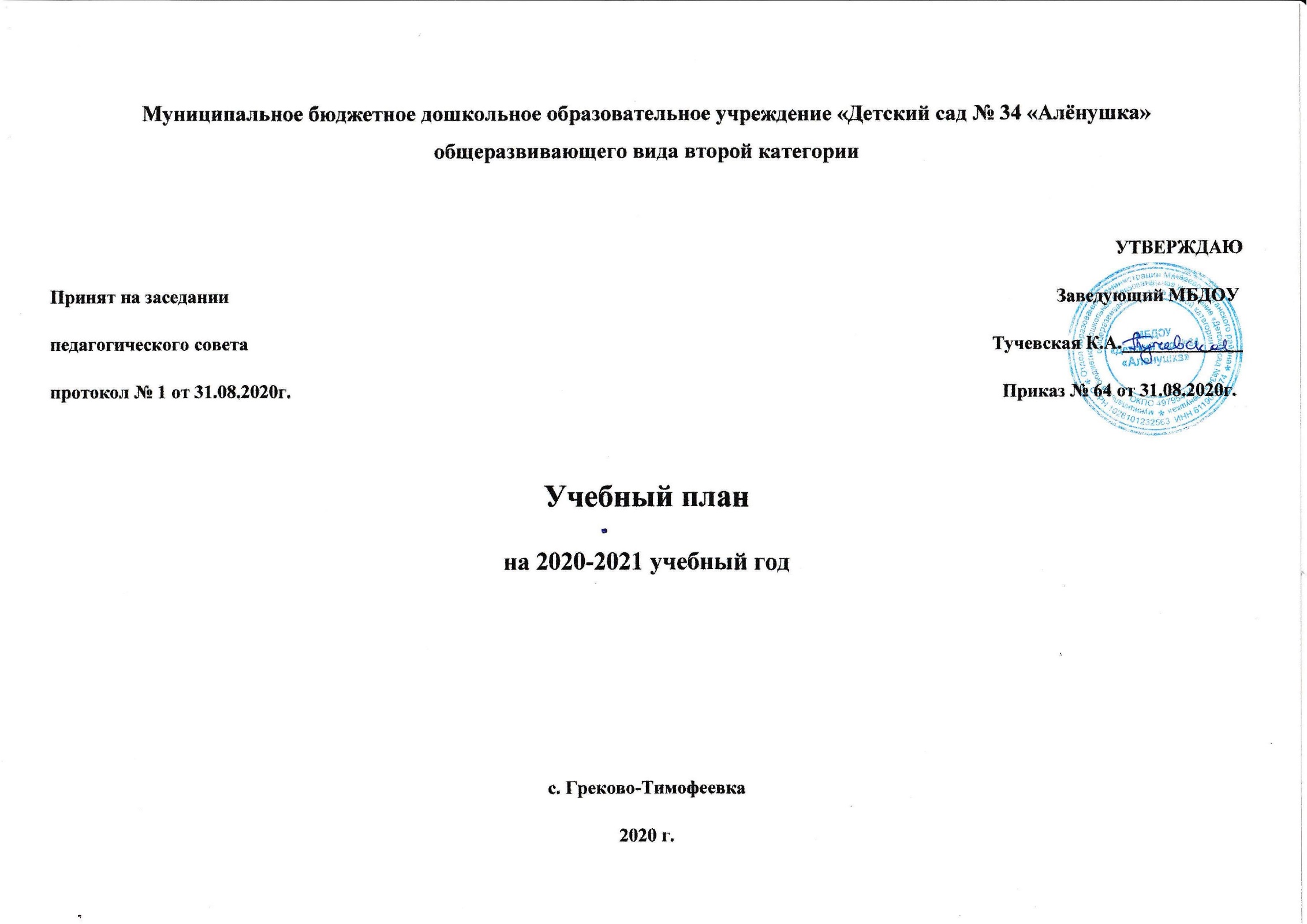 МБДОУ «Детский сад № 34 «Аленушка», реализующего основную  образовательную  программу дошкольного образования  «От рождения до школы» (под ред. Н.Е.Вераксы ,Т.С.Комаровой, М.А. Васильевой)1.Базовая часть (инвариантная) федеральный компонентБазовая часть (инвариантная) федеральный компонентБазовая часть (инвариантная) федеральный компонентБазовая часть (инвариантная) федеральный компонентБазовая часть (инвариантная) федеральный компонентБазовая часть (инвариантная) федеральный компонент1.1Познавательно-речевое направление развитияПознавательно-речевое направление развитияПознавательно-речевое направление развитияПознавательно-речевое направление развитияПознавательно-речевое направление развитияПознавательно-речевое направление развития1.1Образовательные области младшая группастаршая группа1.1Познание 10 мин.50 мин.1.1Коммуникация10 мин.50мин.1.1Чтение художественной литературы10 мин.25 мин.1.2Социально-личностное направление развитияСоциально-личностное направление развитияСоциально-личностное направление развитияСоциально-личностное направление развитияСоциально-личностное направление развитияСоциально-личностное направление развития1.2Социализация -25 мин.1.2Безопасность -25 мин.1.3Художественно-эстетическое направление развитияХудожественно-эстетическое направление развитияХудожественно-эстетическое направление развитияХудожественно-эстетическое направление развитияХудожественно-эстетическое направление развитияХудожественно-эстетическое направление развития1.3Музыка 20 мин.50 мин.1.3Художественное творчество20 мин.75 мин.1.4Физическое направление развитияФизическое направление развитияФизическое направление развитияФизическое направление развитияФизическое направление развитияФизическое направление развития1.4Здоровье ---1.4Физическая культура30 мин.75 мин.ИТОГО:100 мин.325 мин.